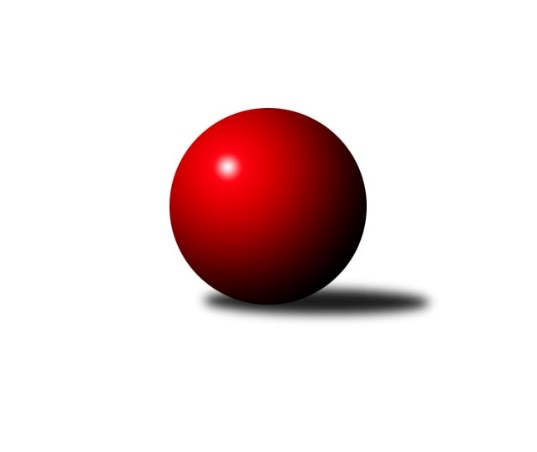 Č.6Ročník 2010/2011	15.8.2024 Krajský přebor OL  2010/2011Statistika 6. kolaTabulka družstev:		družstvo	záp	výh	rem	proh	skore	sety	průměr	body	plné	dorážka	chyby	1.	TJ Pozemstav Prostějov	5	4	0	1	52 : 28 	(32.5 : 27.5)	2384	8	1681	703	45.6	2.	TJ Kovohutě Břidličná ˝A˝	6	4	0	2	58 : 38 	(37.0 : 35.0)	2403	8	1670	733	34.2	3.	TJ Tatran Litovel	6	4	0	2	57 : 39 	(41.5 : 29.5)	2422	8	1660	762	39.7	4.	TJ Sokol Mohelnice	6	3	1	2	45 : 51 	(37.5 : 34.5)	2491	7	1725	766	41.2	5.	KKŽ Šternberk ˝A˝	6	3	0	3	54 : 42 	(45.0 : 27.0)	2435	6	1689	746	38.8	6.	KK Zábřeh  ˝C˝	6	3	0	3	49 : 47 	(31.0 : 40.0)	2445	6	1700	746	35.8	7.	TJ Horní Benešov ˝E˝	5	2	1	2	39 : 41 	(27.0 : 33.0)	2410	5	1696	714	41.4	8.	TJ Kovohutě Břidličná ˝B˝	5	2	1	2	39 : 41 	(31.5 : 28.5)	2407	5	1686	721	43	9.	SKK Jeseník ˝B˝	6	2	1	3	38 : 58 	(29.5 : 42.5)	2396	5	1684	712	42.8	10.	SK Olomouc Sigma MŽ	5	2	0	3	40 : 40 	(28.5 : 31.5)	2490	4	1744	746	37.4	11.	KK Šumperk ˝C˝	5	2	0	3	39 : 41 	(28.5 : 31.5)	2424	4	1683	740	40.6	12.	Spartak Přerov ˝C˝	5	2	0	3	38 : 42 	(32.0 : 28.0)	2513	4	1743	770	30.2	13.	KK PEPINO Bruntál	6	1	0	5	28 : 68 	(29.5 : 42.5)	2352	2	1676	676	52.3Tabulka doma:		družstvo	záp	výh	rem	proh	skore	sety	průměr	body	maximum	minimum	1.	TJ Kovohutě Břidličná ˝A˝	3	3	0	0	44 : 4 	(24.5 : 11.5)	2545	6	2549	2536	2.	TJ Pozemstav Prostějov	3	3	0	0	38 : 10 	(22.5 : 13.5)	2461	6	2467	2457	3.	TJ Tatran Litovel	3	3	0	0	35 : 13 	(22.0 : 14.0)	2546	6	2605	2488	4.	KK Zábřeh  ˝C˝	3	3	0	0	35 : 13 	(15.5 : 19.5)	2409	6	2522	2245	5.	TJ Sokol Mohelnice	3	2	1	0	30 : 18 	(21.0 : 15.0)	2571	5	2648	2433	6.	TJ Kovohutě Břidličná ˝B˝	3	2	1	0	29 : 19 	(21.5 : 14.5)	2412	5	2428	2390	7.	SK Olomouc Sigma MŽ	2	2	0	0	28 : 4 	(16.0 : 8.0)	2548	4	2583	2512	8.	KKŽ Šternberk ˝A˝	2	2	0	0	26 : 6 	(18.5 : 5.5)	2561	4	2649	2472	9.	Spartak Přerov ˝C˝	2	2	0	0	24 : 8 	(15.0 : 9.0)	2635	4	2691	2578	10.	KK Šumperk ˝C˝	3	2	0	1	31 : 17 	(18.5 : 17.5)	2553	4	2611	2518	11.	SKK Jeseník ˝B˝	3	2	0	1	24 : 24 	(17.5 : 18.5)	2390	4	2419	2339	12.	TJ Horní Benešov ˝E˝	2	1	0	1	14 : 18 	(9.5 : 14.5)	2378	2	2404	2351	13.	KK PEPINO Bruntál	4	1	0	3	24 : 40 	(21.5 : 26.5)	2228	2	2253	2160Tabulka venku:		družstvo	záp	výh	rem	proh	skore	sety	průměr	body	maximum	minimum	1.	TJ Horní Benešov ˝E˝	3	1	1	1	25 : 23 	(17.5 : 18.5)	2421	3	2464	2356	2.	TJ Tatran Litovel	3	1	0	2	22 : 26 	(19.5 : 15.5)	2381	2	2573	2092	3.	TJ Pozemstav Prostějov	2	1	0	1	14 : 18 	(10.0 : 14.0)	2345	2	2413	2277	4.	KKŽ Šternberk ˝A˝	4	1	0	3	28 : 36 	(26.5 : 21.5)	2404	2	2531	2262	5.	TJ Sokol Mohelnice	3	1	0	2	15 : 33 	(16.5 : 19.5)	2464	2	2627	2342	6.	TJ Kovohutě Břidličná ˝A˝	3	1	0	2	14 : 34 	(12.5 : 23.5)	2356	2	2440	2263	7.	SKK Jeseník ˝B˝	3	0	1	2	14 : 34 	(12.0 : 24.0)	2398	1	2484	2352	8.	TJ Kovohutě Břidličná ˝B˝	2	0	0	2	10 : 22 	(10.0 : 14.0)	2405	0	2407	2402	9.	KK Šumperk ˝C˝	2	0	0	2	8 : 24 	(10.0 : 14.0)	2359	0	2539	2179	10.	Spartak Přerov ˝C˝	3	0	0	3	14 : 34 	(17.0 : 19.0)	2473	0	2596	2398	11.	KK Zábřeh  ˝C˝	3	0	0	3	14 : 34 	(15.5 : 20.5)	2457	0	2575	2397	12.	SK Olomouc Sigma MŽ	3	0	0	3	12 : 36 	(12.5 : 23.5)	2471	0	2600	2382	13.	KK PEPINO Bruntál	2	0	0	2	4 : 28 	(8.0 : 16.0)	2414	0	2479	2349Tabulka podzimní části:		družstvo	záp	výh	rem	proh	skore	sety	průměr	body	doma	venku	1.	TJ Pozemstav Prostějov	5	4	0	1	52 : 28 	(32.5 : 27.5)	2384	8 	3 	0 	0 	1 	0 	1	2.	TJ Kovohutě Břidličná ˝A˝	6	4	0	2	58 : 38 	(37.0 : 35.0)	2403	8 	3 	0 	0 	1 	0 	2	3.	TJ Tatran Litovel	6	4	0	2	57 : 39 	(41.5 : 29.5)	2422	8 	3 	0 	0 	1 	0 	2	4.	TJ Sokol Mohelnice	6	3	1	2	45 : 51 	(37.5 : 34.5)	2491	7 	2 	1 	0 	1 	0 	2	5.	KKŽ Šternberk ˝A˝	6	3	0	3	54 : 42 	(45.0 : 27.0)	2435	6 	2 	0 	0 	1 	0 	3	6.	KK Zábřeh  ˝C˝	6	3	0	3	49 : 47 	(31.0 : 40.0)	2445	6 	3 	0 	0 	0 	0 	3	7.	TJ Horní Benešov ˝E˝	5	2	1	2	39 : 41 	(27.0 : 33.0)	2410	5 	1 	0 	1 	1 	1 	1	8.	TJ Kovohutě Břidličná ˝B˝	5	2	1	2	39 : 41 	(31.5 : 28.5)	2407	5 	2 	1 	0 	0 	0 	2	9.	SKK Jeseník ˝B˝	6	2	1	3	38 : 58 	(29.5 : 42.5)	2396	5 	2 	0 	1 	0 	1 	2	10.	SK Olomouc Sigma MŽ	5	2	0	3	40 : 40 	(28.5 : 31.5)	2490	4 	2 	0 	0 	0 	0 	3	11.	KK Šumperk ˝C˝	5	2	0	3	39 : 41 	(28.5 : 31.5)	2424	4 	2 	0 	1 	0 	0 	2	12.	Spartak Přerov ˝C˝	5	2	0	3	38 : 42 	(32.0 : 28.0)	2513	4 	2 	0 	0 	0 	0 	3	13.	KK PEPINO Bruntál	6	1	0	5	28 : 68 	(29.5 : 42.5)	2352	2 	1 	0 	3 	0 	0 	2Tabulka jarní části:		družstvo	záp	výh	rem	proh	skore	sety	průměr	body	doma	venku	1.	KK Šumperk ˝C˝	0	0	0	0	0 : 0 	(0.0 : 0.0)	0	0 	0 	0 	0 	0 	0 	0 	2.	KKŽ Šternberk ˝A˝	0	0	0	0	0 : 0 	(0.0 : 0.0)	0	0 	0 	0 	0 	0 	0 	0 	3.	SKK Jeseník ˝B˝	0	0	0	0	0 : 0 	(0.0 : 0.0)	0	0 	0 	0 	0 	0 	0 	0 	4.	KK Zábřeh  ˝C˝	0	0	0	0	0 : 0 	(0.0 : 0.0)	0	0 	0 	0 	0 	0 	0 	0 	5.	KK PEPINO Bruntál	0	0	0	0	0 : 0 	(0.0 : 0.0)	0	0 	0 	0 	0 	0 	0 	0 	6.	TJ Kovohutě Břidličná ˝A˝	0	0	0	0	0 : 0 	(0.0 : 0.0)	0	0 	0 	0 	0 	0 	0 	0 	7.	TJ Kovohutě Břidličná ˝B˝	0	0	0	0	0 : 0 	(0.0 : 0.0)	0	0 	0 	0 	0 	0 	0 	0 	8.	TJ Pozemstav Prostějov	0	0	0	0	0 : 0 	(0.0 : 0.0)	0	0 	0 	0 	0 	0 	0 	0 	9.	TJ Tatran Litovel	0	0	0	0	0 : 0 	(0.0 : 0.0)	0	0 	0 	0 	0 	0 	0 	0 	10.	TJ Sokol Mohelnice	0	0	0	0	0 : 0 	(0.0 : 0.0)	0	0 	0 	0 	0 	0 	0 	0 	11.	SK Olomouc Sigma MŽ	0	0	0	0	0 : 0 	(0.0 : 0.0)	0	0 	0 	0 	0 	0 	0 	0 	12.	TJ Horní Benešov ˝E˝	0	0	0	0	0 : 0 	(0.0 : 0.0)	0	0 	0 	0 	0 	0 	0 	0 	13.	Spartak Přerov ˝C˝	0	0	0	0	0 : 0 	(0.0 : 0.0)	0	0 	0 	0 	0 	0 	0 	0 Zisk bodů pro družstvo:		jméno hráče	družstvo	body	zápasy	v %	dílčí body	sety	v %	1.	Jakub Mokoš 	TJ Tatran Litovel 	12	/	6	(100%)		/		(%)	2.	Petr Pick 	KKŽ Šternberk ˝A˝ 	11	/	6	(92%)		/		(%)	3.	Jaroslav Pěcha 	Spartak Přerov ˝C˝ 	10	/	5	(100%)		/		(%)	4.	Karel Kučera 	SKK Jeseník ˝B˝ 	10	/	6	(83%)		/		(%)	5.	Eva Růžičková 	TJ Pozemstav Prostějov 	8	/	4	(100%)		/		(%)	6.	Stanislav Brosinger 	TJ Tatran Litovel 	8	/	4	(100%)		/		(%)	7.	Jindřich Gavenda 	KKŽ Šternberk ˝A˝ 	8	/	5	(80%)		/		(%)	8.	Ondřej Pospíšil 	TJ Sokol Mohelnice 	8	/	5	(80%)		/		(%)	9.	Martin Zaoral 	TJ Pozemstav Prostějov 	8	/	5	(80%)		/		(%)	10.	Jaromír Janošec 	TJ Tatran Litovel 	8	/	5	(80%)		/		(%)	11.	Zdeněk Fiury st. st.	TJ Kovohutě Břidličná ˝B˝ 	8	/	5	(80%)		/		(%)	12.	Břetislav Sobota 	SK Olomouc Sigma MŽ 	8	/	5	(80%)		/		(%)	13.	Miroslav Hyc 	SK Olomouc Sigma MŽ 	8	/	5	(80%)		/		(%)	14.	Tomáš Janalík 	KK PEPINO Bruntál  	8	/	6	(67%)		/		(%)	15.	Pavel  Ďuriš ml. 	KKŽ Šternberk ˝A˝ 	8	/	6	(67%)		/		(%)	16.	Josef Sitta st. 	KK Zábřeh  ˝C˝ 	8	/	6	(67%)		/		(%)	17.	Čestmír Řepka 	TJ Kovohutě Břidličná ˝A˝ 	8	/	6	(67%)		/		(%)	18.	Jan Doseděl 	TJ Kovohutě Břidličná ˝A˝ 	8	/	6	(67%)		/		(%)	19.	Marek Ollinger 	KK Zábřeh  ˝C˝ 	8	/	6	(67%)		/		(%)	20.	Emil Pick 	KKŽ Šternberk ˝A˝ 	8	/	6	(67%)		/		(%)	21.	Martin Sedlář 	KK Šumperk ˝C˝ 	7	/	4	(88%)		/		(%)	22.	Jana Martiníková 	TJ Horní Benešov ˝E˝ 	7	/	5	(70%)		/		(%)	23.	Rostislav  Cundrla 	SKK Jeseník ˝B˝ 	6	/	4	(75%)		/		(%)	24.	Leoš Řepka 	TJ Kovohutě Břidličná ˝A˝ 	6	/	4	(75%)		/		(%)	25.	Tomáš Fiury 	TJ Kovohutě Břidličná ˝A˝ 	6	/	4	(75%)		/		(%)	26.	Rostislav Petřík 	Spartak Přerov ˝C˝ 	6	/	5	(60%)		/		(%)	27.	Jiří Malíšek 	SK Olomouc Sigma MŽ 	6	/	5	(60%)		/		(%)	28.	Lukáš Janalík 	KK PEPINO Bruntál  	6	/	5	(60%)		/		(%)	29.	Jiří Procházka 	TJ Kovohutě Břidličná ˝A˝ 	6	/	5	(60%)		/		(%)	30.	František Baslar 	SK Olomouc Sigma MŽ 	6	/	5	(60%)		/		(%)	31.	Jana Fousková 	SKK Jeseník ˝B˝ 	6	/	5	(60%)		/		(%)	32.	Jiří Večeřa 	TJ Kovohutě Břidličná ˝A˝ 	6	/	6	(50%)		/		(%)	33.	Václav Kupka 	KK Zábřeh  ˝C˝ 	6	/	6	(50%)		/		(%)	34.	Jaroslav Jílek 	TJ Sokol Mohelnice 	6	/	6	(50%)		/		(%)	35.	Zdeněk Šebesta 	TJ Sokol Mohelnice 	5	/	6	(42%)		/		(%)	36.	Zdeněk Vojáček 	KKŽ Šternberk ˝A˝ 	4	/	3	(67%)		/		(%)	37.	Jiří Kohoutek 	Spartak Přerov ˝C˝ 	4	/	3	(67%)		/		(%)	38.	Rostislav Krejčí 	TJ Sokol Mohelnice 	4	/	3	(67%)		/		(%)	39.	Luděk Zeman 	TJ Horní Benešov ˝E˝ 	4	/	3	(67%)		/		(%)	40.	Dagmar Jílková 	TJ Sokol Mohelnice 	4	/	3	(67%)		/		(%)	41.	Josef Suchan 	KK Šumperk ˝C˝ 	4	/	3	(67%)		/		(%)	42.	Jiří Srovnal 	KK Zábřeh  ˝C˝ 	4	/	3	(67%)		/		(%)	43.	Václav Kovařík 	TJ Pozemstav Prostějov 	4	/	4	(50%)		/		(%)	44.	Jan Kriwenky 	TJ Horní Benešov ˝E˝ 	4	/	4	(50%)		/		(%)	45.	Jiří Hradílek 	Spartak Přerov ˝C˝ 	4	/	4	(50%)		/		(%)	46.	Jan Stískal 	TJ Pozemstav Prostějov 	4	/	4	(50%)		/		(%)	47.	Jaromír Rabenseifner 	KK Šumperk ˝C˝ 	4	/	4	(50%)		/		(%)	48.	Miroslav Mrkos 	KK Šumperk ˝C˝ 	4	/	4	(50%)		/		(%)	49.	Petr Otáhal 	TJ Kovohutě Břidličná ˝B˝ 	4	/	4	(50%)		/		(%)	50.	Jaromír Vondra 	KK Šumperk ˝C˝ 	4	/	4	(50%)		/		(%)	51.	Jiří Koutný 	TJ Pozemstav Prostějov 	4	/	4	(50%)		/		(%)	52.	Zdeněk Hrabánek 	KK Šumperk ˝C˝ 	4	/	4	(50%)		/		(%)	53.	Zdeněk Chmela st. st.	TJ Kovohutě Břidličná ˝B˝ 	4	/	5	(40%)		/		(%)	54.	Zdeněk Sobota 	TJ Sokol Mohelnice 	4	/	5	(40%)		/		(%)	55.	František Ocelák 	KK PEPINO Bruntál  	4	/	5	(40%)		/		(%)	56.	Zdeněk Chmela ml.	TJ Kovohutě Břidličná ˝B˝ 	4	/	5	(40%)		/		(%)	57.	Jaroslav Ďulík 	TJ Tatran Litovel 	4	/	5	(40%)		/		(%)	58.	Alexandr Rájoš 	KK Šumperk ˝C˝ 	4	/	5	(40%)		/		(%)	59.	Josef Veselý 	TJ Kovohutě Břidličná ˝B˝ 	4	/	5	(40%)		/		(%)	60.	Zdeňka Habartová 	TJ Horní Benešov ˝E˝ 	4	/	5	(40%)		/		(%)	61.	Jaromír Martiník 	TJ Horní Benešov ˝E˝ 	4	/	5	(40%)		/		(%)	62.	Věra Urbášková 	KK Zábřeh  ˝C˝ 	4	/	5	(40%)		/		(%)	63.	Martin Kaduk 	KK PEPINO Bruntál  	4	/	6	(33%)		/		(%)	64.	Jaromíra Smejkalová 	SKK Jeseník ˝B˝ 	4	/	6	(33%)		/		(%)	65.	Jan Kolář 	KK Zábřeh  ˝C˝ 	3	/	5	(30%)		/		(%)	66.	Jiří Baslar 	SK Olomouc Sigma MŽ 	2	/	1	(100%)		/		(%)	67.	Jaroslav Navrátil 	TJ Tatran Litovel 	2	/	1	(100%)		/		(%)	68.	Jan Hnilo 	TJ Kovohutě Břidličná ˝A˝ 	2	/	1	(100%)		/		(%)	69.	František Hajduk 	TJ Pozemstav Prostějov 	2	/	1	(100%)		/		(%)	70.	Zdeněk Chudožilov 	TJ Pozemstav Prostějov 	2	/	1	(100%)		/		(%)	71.	Petr Kozák 	TJ Horní Benešov ˝E˝ 	2	/	1	(100%)		/		(%)	72.	Jiří Vrba 	SKK Jeseník ˝B˝ 	2	/	1	(100%)		/		(%)	73.	Zdeněk Fiury ml. ml.	TJ Kovohutě Břidličná ˝B˝ 	2	/	2	(50%)		/		(%)	74.	Ludvík Vymazal 	TJ Tatran Litovel 	2	/	2	(50%)		/		(%)	75.	Stanislav Feike 	TJ Pozemstav Prostějov 	2	/	2	(50%)		/		(%)	76.	Miroslav Talášek 	TJ Tatran Litovel 	2	/	2	(50%)		/		(%)	77.	Pavel Štěpaník 	TJ Horní Benešov ˝E˝ 	2	/	2	(50%)		/		(%)	78.	Miroslav Sigmund 	TJ Tatran Litovel 	2	/	2	(50%)		/		(%)	79.	Michal Symerský 	Spartak Přerov ˝C˝ 	2	/	2	(50%)		/		(%)	80.	Jaroslav Krejčí 	Spartak Přerov ˝C˝ 	2	/	3	(33%)		/		(%)	81.	Iveta Krejčová 	TJ Sokol Mohelnice 	2	/	3	(33%)		/		(%)	82.	Petr Malíšek 	SK Olomouc Sigma MŽ 	2	/	3	(33%)		/		(%)	83.	Václav Šubert 	KKŽ Šternberk ˝A˝ 	2	/	4	(25%)		/		(%)	84.	Jiří Karafiát 	KK Zábřeh  ˝C˝ 	2	/	4	(25%)		/		(%)	85.	Miroslav Adámek 	TJ Pozemstav Prostějov 	2	/	4	(25%)		/		(%)	86.	Eva Křápková 	SKK Jeseník ˝B˝ 	2	/	5	(20%)		/		(%)	87.	Josef Novotný 	KK PEPINO Bruntál  	2	/	6	(17%)		/		(%)	88.	Pavel Smejkal 	KKŽ Šternberk ˝A˝ 	1	/	2	(25%)		/		(%)	89.	Jaroslav Vidim 	TJ Tatran Litovel 	1	/	3	(17%)		/		(%)	90.	Vladimír Štrbík 	TJ Kovohutě Břidličná ˝B˝ 	1	/	4	(13%)		/		(%)	91.	Václav Pumprla 	Spartak Přerov ˝C˝ 	0	/	1	(0%)		/		(%)	92.	Petr Šrot 	KK Šumperk ˝C˝ 	0	/	1	(0%)		/		(%)	93.	František Habrman 	TJ Kovohutě Břidličná ˝A˝ 	0	/	1	(0%)		/		(%)	94.	Dušan Sedláček 	TJ Sokol Mohelnice 	0	/	1	(0%)		/		(%)	95.	Jiří Vrobel 	TJ Tatran Litovel 	0	/	1	(0%)		/		(%)	96.	Ludovít Kumi 	TJ Sokol Mohelnice 	0	/	1	(0%)		/		(%)	97.	Luboš Blinka 	TJ Tatran Litovel 	0	/	1	(0%)		/		(%)	98.	Zdeněk Janoud 	SKK Jeseník ˝B˝ 	0	/	1	(0%)		/		(%)	99.	Milan Král 	SK Olomouc Sigma MŽ 	0	/	1	(0%)		/		(%)	100.	Zdenek Hudec 	KK PEPINO Bruntál  	0	/	1	(0%)		/		(%)	101.	Anna Drlíková 	TJ Sokol Mohelnice 	0	/	1	(0%)		/		(%)	102.	Ivo Mrhal st.	TJ Kovohutě Břidličná ˝A˝ 	0	/	1	(0%)		/		(%)	103.	Jaroslav Zelinka 	TJ Kovohutě Břidličná ˝A˝ 	0	/	1	(0%)		/		(%)	104.	Anna Dosedělová 	TJ Kovohutě Břidličná ˝A˝ 	0	/	1	(0%)		/		(%)	105.	Pavel Černohous 	TJ Pozemstav Prostějov 	0	/	1	(0%)		/		(%)	106.	Pavel Kubík 	Spartak Přerov ˝C˝ 	0	/	1	(0%)		/		(%)	107.	Milan Volf 	KK PEPINO Bruntál  	0	/	1	(0%)		/		(%)	108.	Martin Zavacký 	SKK Jeseník ˝B˝ 	0	/	2	(0%)		/		(%)	109.	Renata Semlerová 	TJ Sokol Mohelnice 	0	/	2	(0%)		/		(%)	110.	Pavel Hrnčíř 	TJ Horní Benešov ˝E˝ 	0	/	2	(0%)		/		(%)	111.	David Janušík 	Spartak Přerov ˝C˝ 	0	/	2	(0%)		/		(%)	112.	Kamil Kovařík 	TJ Horní Benešov ˝E˝ 	0	/	3	(0%)		/		(%)	113.	Jiří Pospíšil 	KKŽ Šternberk ˝A˝ 	0	/	3	(0%)		/		(%)	114.	Pavel Jüngling 	SK Olomouc Sigma MŽ 	0	/	5	(0%)		/		(%)	115.	Petr  Šulák ml. 	SKK Jeseník ˝B˝ 	0	/	6	(0%)		/		(%)	116.	Pavel Dvořák 	KK PEPINO Bruntál  	0	/	6	(0%)		/		(%)Průměry na kuželnách:		kuželna	průměr	plné	dorážka	chyby	výkon na hráče	1.	TJ Spartak Přerov, 1-6	2580	1774	806	34.8	(430.0)	2.	TJ MEZ Mohelnice, 1-2	2559	1781	777	35.8	(426.5)	3.	KK Šumperk, 1-4	2557	1759	798	36.8	(426.3)	4.	TJ Tatran Litovel (stará), 1-2	2519	1752	766	44.8	(419.9)	5.	KKŽ Šternberk, 1-2	2479	1709	770	39.0	(413.2)	6.	SK Sigma MŽ Olomouc, 1-2	2464	1723	740	40.3	(410.7)	7.	TJ  Prostějov, 1-4	2433	1700	733	45.5	(405.6)	8.	TJ Kovohutě Břidličná, 1-2	2429	1679	749	33.2	(404.9)	9.	 Horní Benešov, 1-4	2408	1700	708	49.3	(401.4)	10.	SKK Jeseník, 1-4	2387	1664	723	39.5	(397.9)	11.	KK Zábřeh, 1-4	2370	1639	730	35.8	(395.1)	12.	KK Pepino Bruntál, 1-2	2236	1582	654	52.4	(372.7)Nejlepší výkony na kuželnách:TJ Spartak Přerov, 1-6Spartak Přerov ˝C˝	2691	4. kolo	Jiří Kohoutek 	Spartak Přerov ˝C˝	474	4. koloSpartak Přerov ˝C˝	2578	5. kolo	Jakub Mokoš 	TJ Tatran Litovel	468	5. koloTJ Tatran Litovel	2573	5. kolo	Jiří Hradílek 	Spartak Přerov ˝C˝	468	4. koloKK PEPINO Bruntál 	2479	4. kolo	Jaromír Janošec 	TJ Tatran Litovel	464	5. kolo		. kolo	Rostislav Petřík 	Spartak Přerov ˝C˝	459	5. kolo		. kolo	Rostislav Petřík 	Spartak Přerov ˝C˝	456	4. kolo		. kolo	František Ocelák 	KK PEPINO Bruntál 	454	4. kolo		. kolo	Stanislav Brosinger 	TJ Tatran Litovel	449	5. kolo		. kolo	Jiří Kohoutek 	Spartak Přerov ˝C˝	444	5. kolo		. kolo	Jaroslav Pěcha 	Spartak Přerov ˝C˝	444	4. koloTJ MEZ Mohelnice, 1-2TJ Sokol Mohelnice	2648	3. kolo	Ondřej Pospíšil 	TJ Sokol Mohelnice	499	3. koloTJ Sokol Mohelnice	2633	1. kolo	Ondřej Pospíšil 	TJ Sokol Mohelnice	469	1. koloSK Olomouc Sigma MŽ	2600	1. kolo	Jaroslav Pěcha 	Spartak Přerov ˝C˝	457	3. koloSpartak Přerov ˝C˝	2596	3. kolo	Miroslav Hyc 	SK Olomouc Sigma MŽ	457	1. koloTJ Horní Benešov ˝E˝	2444	6. kolo	Zdeněk Sobota 	TJ Sokol Mohelnice	456	1. koloTJ Sokol Mohelnice	2433	6. kolo	František Baslar 	SK Olomouc Sigma MŽ	455	1. kolo		. kolo	Břetislav Sobota 	SK Olomouc Sigma MŽ	455	1. kolo		. kolo	Rostislav Krejčí 	TJ Sokol Mohelnice	449	3. kolo		. kolo	Rostislav Petřík 	Spartak Přerov ˝C˝	448	3. kolo		. kolo	Michal Symerský 	Spartak Přerov ˝C˝	442	3. koloKK Šumperk, 1-4TJ Sokol Mohelnice	2627	4. kolo	Ondřej Pospíšil 	TJ Sokol Mohelnice	501	4. koloKK Šumperk ˝C˝	2611	5. kolo	Rostislav  Cundrla 	SKK Jeseník ˝B˝	484	2. koloKK Zábřeh  ˝C˝	2575	5. kolo	Josef Suchan 	KK Šumperk ˝C˝	466	5. koloKK Šumperk ˝C˝	2530	2. kolo	Rostislav Krejčí 	TJ Sokol Mohelnice	464	4. koloKK Šumperk ˝C˝	2518	4. kolo	Alexandr Rájoš 	KK Šumperk ˝C˝	451	5. koloSKK Jeseník ˝B˝	2484	2. kolo	Jan Kolář 	KK Zábřeh  ˝C˝	444	5. kolo		. kolo	Jiří Karafiát 	KK Zábřeh  ˝C˝	441	5. kolo		. kolo	Martin Sedlář 	KK Šumperk ˝C˝	441	2. kolo		. kolo	Karel Kučera 	SKK Jeseník ˝B˝	440	2. kolo		. kolo	Josef Sitta st. 	KK Zábřeh  ˝C˝	440	5. koloTJ Tatran Litovel (stará), 1-2TJ Tatran Litovel	2605	6. kolo	Jakub Mokoš 	TJ Tatran Litovel	470	1. koloTJ Tatran Litovel	2545	1. kolo	Stanislav Brosinger 	TJ Tatran Litovel	457	6. koloKK Šumperk ˝C˝	2539	1. kolo	Martin Sedlář 	KK Šumperk ˝C˝	457	1. koloKKŽ Šternberk ˝A˝	2531	6. kolo	Petr Pick 	KKŽ Šternberk ˝A˝	451	6. koloTJ Tatran Litovel	2488	3. kolo	Jaroslav Vidim 	TJ Tatran Litovel	451	6. koloTJ Kovohutě Břidličná ˝B˝	2407	3. kolo	Jaromír Janošec 	TJ Tatran Litovel	450	3. kolo		. kolo	Pavel  Ďuriš ml. 	KKŽ Šternberk ˝A˝	449	6. kolo		. kolo	Jakub Mokoš 	TJ Tatran Litovel	443	6. kolo		. kolo	Jaroslav Ďulík 	TJ Tatran Litovel	434	1. kolo		. kolo	Jaromír Janošec 	TJ Tatran Litovel	432	1. koloKKŽ Šternberk, 1-2KKŽ Šternberk ˝A˝	2649	2. kolo	Jindřich Gavenda 	KKŽ Šternberk ˝A˝	480	2. koloKKŽ Šternberk ˝A˝	2472	4. kolo	Pavel  Ďuriš ml. 	KKŽ Šternberk ˝A˝	454	2. koloSK Olomouc Sigma MŽ	2431	4. kolo	Zdeněk Vojáček 	KKŽ Šternberk ˝A˝	442	2. koloTJ Kovohutě Břidličná ˝A˝	2365	2. kolo	Petr Pick 	KKŽ Šternberk ˝A˝	440	4. kolo		. kolo	Petr Pick 	KKŽ Šternberk ˝A˝	436	2. kolo		. kolo	Jindřich Gavenda 	KKŽ Šternberk ˝A˝	434	4. kolo		. kolo	Pavel  Ďuriš ml. 	KKŽ Šternberk ˝A˝	433	4. kolo		. kolo	Václav Šubert 	KKŽ Šternberk ˝A˝	426	2. kolo		. kolo	Miroslav Hyc 	SK Olomouc Sigma MŽ	421	4. kolo		. kolo	František Baslar 	SK Olomouc Sigma MŽ	421	4. koloSK Sigma MŽ Olomouc, 1-2SK Olomouc Sigma MŽ	2583	6. kolo	Miroslav Hyc 	SK Olomouc Sigma MŽ	462	2. koloSK Olomouc Sigma MŽ	2512	2. kolo	Jiří Malíšek 	SK Olomouc Sigma MŽ	452	6. koloTJ Pozemstav Prostějov	2413	6. kolo	Eva Růžičková 	TJ Pozemstav Prostějov	450	6. koloKK PEPINO Bruntál 	2349	2. kolo	Jiří Baslar 	SK Olomouc Sigma MŽ	445	6. kolo		. kolo	Miroslav Hyc 	SK Olomouc Sigma MŽ	443	6. kolo		. kolo	František Baslar 	SK Olomouc Sigma MŽ	440	6. kolo		. kolo	Václav Kovařík 	TJ Pozemstav Prostějov	432	6. kolo		. kolo	František Baslar 	SK Olomouc Sigma MŽ	427	2. kolo		. kolo	Tomáš Janalík 	KK PEPINO Bruntál 	419	2. kolo		. kolo	Břetislav Sobota 	SK Olomouc Sigma MŽ	418	6. koloTJ  Prostějov, 1-4TJ Pozemstav Prostějov	2467	4. kolo	Ondřej Pospíšil 	TJ Sokol Mohelnice	490	2. koloTJ Pozemstav Prostějov	2459	5. kolo	Tomáš Fiury 	TJ Kovohutě Břidličná ˝A˝	433	4. koloTJ Pozemstav Prostějov	2457	2. kolo	Jan Stískal 	TJ Pozemstav Prostějov	432	5. koloTJ Kovohutě Břidličná ˝A˝	2440	4. kolo	Jiří Procházka 	TJ Kovohutě Břidličná ˝A˝	429	4. koloTJ Sokol Mohelnice	2422	2. kolo	Jiří Koutný 	TJ Pozemstav Prostějov	429	2. koloSKK Jeseník ˝B˝	2357	5. kolo	Zdeněk Chudožilov 	TJ Pozemstav Prostějov	421	5. kolo		. kolo	Miroslav Adámek 	TJ Pozemstav Prostějov	420	2. kolo		. kolo	Martin Zaoral 	TJ Pozemstav Prostějov	418	4. kolo		. kolo	Václav Kovařík 	TJ Pozemstav Prostějov	418	2. kolo		. kolo	Jan Stískal 	TJ Pozemstav Prostějov	417	4. koloTJ Kovohutě Břidličná, 1-2TJ Kovohutě Břidličná ˝A˝	2549	5. kolo	Čestmír Řepka 	TJ Kovohutě Břidličná ˝A˝	451	3. koloTJ Kovohutě Břidličná ˝A˝	2549	3. kolo	Leoš Řepka 	TJ Kovohutě Břidličná ˝A˝	445	3. koloTJ Kovohutě Břidličná ˝A˝	2536	6. kolo	Jiří Procházka 	TJ Kovohutě Břidličná ˝A˝	444	6. koloTJ Kovohutě Břidličná ˝B˝	2428	4. kolo	Tomáš Fiury 	TJ Kovohutě Břidličná ˝A˝	444	5. koloSpartak Přerov ˝C˝	2425	6. kolo	Jan Doseděl 	TJ Kovohutě Břidličná ˝A˝	430	5. koloTJ Kovohutě Břidličná ˝B˝	2418	2. kolo	Jiří Večeřa 	TJ Kovohutě Břidličná ˝A˝	429	5. koloKK Zábřeh  ˝C˝	2397	2. kolo	Jiří Večeřa 	TJ Kovohutě Břidličná ˝A˝	429	6. koloTJ Kovohutě Břidličná ˝B˝	2390	1. kolo	Petr Pick 	KKŽ Šternberk ˝A˝	425	1. koloKKŽ Šternberk ˝A˝	2384	1. kolo	Leoš Řepka 	TJ Kovohutě Břidličná ˝A˝	425	6. koloSK Olomouc Sigma MŽ	2382	3. kolo	Zdeněk Fiury st. st.	TJ Kovohutě Břidličná ˝B˝	425	4. kolo Horní Benešov, 1-4TJ Tatran Litovel	2477	2. kolo	Jakub Mokoš 	TJ Tatran Litovel	444	2. koloTJ Horní Benešov ˝E˝	2404	5. kolo	Josef Veselý 	TJ Kovohutě Břidličná ˝B˝	441	5. koloTJ Kovohutě Břidličná ˝B˝	2402	5. kolo	Miroslav Talášek 	TJ Tatran Litovel	434	2. koloTJ Horní Benešov ˝E˝	2351	2. kolo	Zdeněk Chmela ml.	TJ Kovohutě Břidličná ˝B˝	428	5. kolo		. kolo	Jana Martiníková 	TJ Horní Benešov ˝E˝	427	5. kolo		. kolo	Jaromír Martiník 	TJ Horní Benešov ˝E˝	423	5. kolo		. kolo	Jaromír Janošec 	TJ Tatran Litovel	421	2. kolo		. kolo	Jana Martiníková 	TJ Horní Benešov ˝E˝	418	2. kolo		. kolo	Jan Kriwenky 	TJ Horní Benešov ˝E˝	416	2. kolo		. kolo	Zdeněk Fiury st. st.	TJ Kovohutě Břidličná ˝B˝	415	5. koloSKK Jeseník, 1-4SKK Jeseník ˝B˝	2419	1. kolo	Rostislav  Cundrla 	SKK Jeseník ˝B˝	449	6. koloSKK Jeseník ˝B˝	2413	6. kolo	Karel Kučera 	SKK Jeseník ˝B˝	441	1. koloKK Zábřeh  ˝C˝	2400	6. kolo	Karel Kučera 	SKK Jeseník ˝B˝	430	6. koloSpartak Přerov ˝C˝	2398	1. kolo	Petr Kozák 	TJ Horní Benešov ˝E˝	429	3. koloTJ Horní Benešov ˝E˝	2356	3. kolo	Jaroslav Pěcha 	Spartak Přerov ˝C˝	423	1. koloSKK Jeseník ˝B˝	2339	3. kolo	Jaromír Martiník 	TJ Horní Benešov ˝E˝	422	3. kolo		. kolo	Jaromíra Smejkalová 	SKK Jeseník ˝B˝	419	3. kolo		. kolo	Rostislav Petřík 	Spartak Přerov ˝C˝	418	1. kolo		. kolo	Marek Ollinger 	KK Zábřeh  ˝C˝	416	6. kolo		. kolo	Jiří Karafiát 	KK Zábřeh  ˝C˝	415	6. koloKK Zábřeh, 1-4KK Zábřeh  ˝C˝	2522	1. kolo	Marek Ollinger 	KK Zábřeh  ˝C˝	461	1. koloTJ Horní Benešov ˝E˝	2464	1. kolo	Jakub Mokoš 	TJ Tatran Litovel	455	4. koloKK Zábřeh  ˝C˝	2461	3. kolo	Jaroslav Ďulík 	TJ Tatran Litovel	435	4. koloKKŽ Šternberk ˝A˝	2438	3. kolo	Luděk Zeman 	TJ Horní Benešov ˝E˝	432	1. koloKK Zábřeh  ˝C˝	2245	4. kolo	Jiří Srovnal 	KK Zábřeh  ˝C˝	431	1. koloTJ Tatran Litovel	2092	4. kolo	Petr Pick 	KKŽ Šternberk ˝A˝	430	3. kolo		. kolo	Jindřich Gavenda 	KKŽ Šternberk ˝A˝	424	3. kolo		. kolo	Josef Sitta st. 	KK Zábřeh  ˝C˝	424	4. kolo		. kolo	Josef Sitta st. 	KK Zábřeh  ˝C˝	423	3. kolo		. kolo	Emil Pick 	KKŽ Šternberk ˝A˝	422	3. koloKK Pepino Bruntál, 1-2TJ Pozemstav Prostějov	2277	3. kolo	Tomáš Janalík 	KK PEPINO Bruntál 	418	6. koloTJ Kovohutě Břidličná ˝A˝	2263	1. kolo	Martin Zaoral 	TJ Pozemstav Prostějov	416	3. koloKKŽ Šternberk ˝A˝	2262	5. kolo	Jindřich Gavenda 	KKŽ Šternberk ˝A˝	416	5. koloKK PEPINO Bruntál 	2253	1. kolo	Jaromír Vondra 	KK Šumperk ˝C˝	413	6. koloKK PEPINO Bruntál 	2250	3. kolo	Lukáš Janalík 	KK PEPINO Bruntál 	407	6. koloKK PEPINO Bruntál 	2247	6. kolo	Lukáš Janalík 	KK PEPINO Bruntál 	407	1. koloKK Šumperk ˝C˝	2179	6. kolo	Václav Kovařík 	TJ Pozemstav Prostějov	405	3. koloKK PEPINO Bruntál 	2160	5. kolo	Jiří Večeřa 	TJ Kovohutě Břidličná ˝A˝	405	1. kolo		. kolo	Josef Novotný 	KK PEPINO Bruntál 	396	3. kolo		. kolo	Jiří Koutný 	TJ Pozemstav Prostějov	396	3. koloČetnost výsledků:	8.0 : 8.0	2x	6.0 : 10.0	1x	5.0 : 11.0	1x	4.0 : 12.0	3x	2.0 : 14.0	1x	16.0 : 0.0	2x	14.0 : 2.0	7x	12.0 : 4.0	9x	11.0 : 5.0	3x	10.0 : 6.0	7x